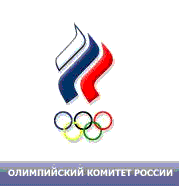 Положениео проведении Всероссийского турнира по тхэквондо ВТФ, посвящённого Дню Защитника Отечества.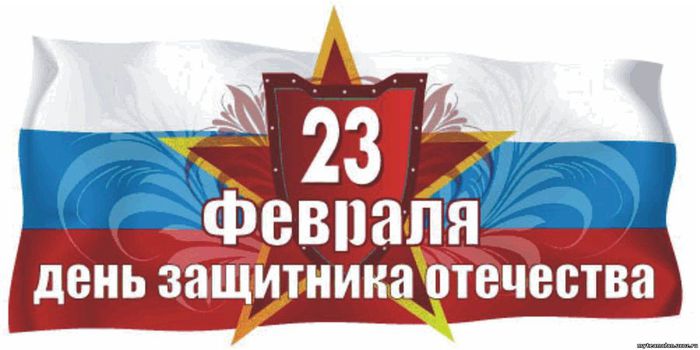 Москва22-23 февраля 2015г.ПОЛОЖЕНИЕо проведении Всероссийского турнира по тхэквондо ВТФ, посвященного Дню Защитника Отечества,22-23 февраля  2015 года, Москва.1.Цели и  задачиПопуляризация и  развитие тхэквондо (ВТФ) на территории г. Москвы и регионов РФ.Пропаганда спорта, здорового образа жизни и идей олимпийского движения как важных средств, способствующих всестороннему воспитанию, гармоничному развитию и физическому совершенствованию человека.Укрепление и развитие спортивных связей  со спортивными клубами, спорт школами и другими спортивными организациями Москвы, Московской области и другими регионами РФ, развивающими тхэквондо ВТФ (версия, включённая в программу Олимпийских игр).Привлечение населения к систематическим занятиям физической культурой и спортом.2. Место, время и порядок  проведения турнираВсероссийского турнира по тхэквондо, посвященного Дню Защитника Отечества, проводится 22-23 февраля 2015 года в спорткомплексе АТЛАНТ:  г. Москва, ул.Большая Косинская 5А. Мандатная комиссия и взвешивание будет проводиться:20 февраля 2015 года с 19.00. до 22.30. по адресу: г. Москва, ул.Большая Косинская 5А. СК Атлант. Выезд представителя на взвешивание и приём документов, необходимо согласовать с представителем оргкомитета Воронов Максим Борисович по тел.: 8-916-251-52-11.Заявки принимаются до 18 февраля 2015 года до 00.00. Проезд до места проведения мандатной комиссии смотри приложение.3. Руководство по проведению турнираОбщее руководство организации и проведения турнира возлагается РОО «КТ «Беркут». Главный судья соревнований – Пося Павел Никовлаевич. Заместитель главного судьи соревнований – Ханин Игорь Михайлович.Председатель оргкомитета – Кислица Юрий Олегович.Главный секретарь – Тимченко Анна Сергеевна.	Турнир проводиться по действующим правилам с учетом изменений и дополнений на дату проведения соревнований по тхэквондо ВТФ. 	Медицинский контроль и медико-сантитарное обеспечение турнира, охрана правопорядка во время проведения поединков возлагаются на РОО «КТ «Беркут».4. Определение победителей и награждениеПобедители и призеры турнира определяются в каждой весо-возрастной категории согласно действующих правил проведения соревнований по тхэквондо ВТФ на дату проведения турнира. 3 и 4 места награждаются как третье место. В личном зачёте участники соревнований, занявшие:1 место, награждаются кубками, медалями, грамотами;2 место, награждаются кубками, медалями, грамотами;3 и 4 места, награждаются медалями и грамотами.5.  Требования к командеВсе участники турнира должны (через представителя) предъявить в мандатную комиссию следующие документы:	- общую командную заявку, заверенную медицинским диспансером и оформленную надлежащим образом в Excel;	- свидетельство о рождении со справкой из школы с фото и печатью на ней, или паспорт, или загран.паспорт;	- страховку от несчастного случая, действительную на дату проведения соревнований на сумму не менее 10000руб.Представитель команды является ответственным  лицом команды и несет всю полноту ответственности за достоверность и подлинность предоставляемых в мандатную комиссию документов на спортсменов – участников. Участники, не достигшие возраста соответствующего возрастным группам данного положения, не допускаются к участию в турнире. Благотворительный взнос 1200 руб.Электронные жилеты для участников турнира во всех возрастных категориях  будут предоставлены организаторами соревнований, шлема и сенсорные носки личные у каждого участника.Апелляция в связи с несогласием по решению судейской бригады, подаётся согласно официальной процедуре подачи протеста по правилам ВТФ.К участию в турнире допускаются команды, получившие данное положение, спортсмены, имеющие квалификацию не ниже 9 гыпа и соответствующие весо-возрастным группам.Порядок соревнований – личные и командные, проводятся согласно правилам соревнований по Тхэквондо (ВТФ) и изменений, принятых на дату проведения соревнования.Поединки будут проводиться на электронных системах судейства ДАЕДО с использованием электронных жилетов и сенсорных носков. Для участников соревнований будет организованна точка продаж сенсорных носков ДАЕДО.Поединки среди юниоров, юниорок, мужчин и женщин будут проводиться на 4 кортах, руководители всех кортов - судьи международной категории, различных регионов РФ.По решению оргкомитета и при согласовании с представителями команд и судейской коллегией регламент поединков может быть изменён, а также соседние весовые категории объединены или увеличено количество весовых категорий.6. ФинансированиеРасходы, связанные с организацией, проведением и обслуживанием турнира, возлагаются Региональную общественную организацию «Клуб Тхэквондо «Беркут» и  ГБУК «Молодёжный центр «Лидер».Настоящее положение является официальным вызовом на соревнования.Контактная информация: Подпалько Сергей Леонидович:  +7-910-490-15-25, +7-968-622-40-74Адрес электронной почты: Vstkd15@mail.rutkd-berkut@mail.ruПРОГРАММА проведения Всероссийского турнира по тхэквондо ВТФ, посвящённого Дню Защитника Отечества.22 февраля 2015 года.07.30. – 08.30. – мандатная комиссия для представителей регионов, кроме Москвы и Московской области.09.30. – 14.00. – поединки среди ЮНИОРОВ и ЮНИОРОК 1998-00гг.р.14.00. – 15.00. – перерыв 15.00. – 20.00. – поединки среди МУЖЧИН и ЖЕНЩИН 1998г.р.и старше.23 февраля 2015 года.07.30. – 08.30. – мандатная комиссия для представителей регионов, кроме Москвы и Московской области.09.30. – 14.00. – поединки среди ЮНОШЕЙ (53, 57, 61, +61кг) и ДЕВУШЕК (все весовые) 2001-03гг.р.14.00. – 15.00. – перерыв 15.00. – 20.00. – поединки среди ЮНОШЕЙ (33, 37, 41, 45, 49кг) 2001-03гг.р. ПРИЛОЖЕНИЕ 2. Месторасположение спорткомплекса АТЛАНТ, ул.Большая Косинская 5А. Метро «Выхино» авт.602, 79 или маршрутка 602Н до АТЛАНТА. Или м. «Новокосино» авт.723, 773  или маршрутка 723. Также можно от станции «Косино» Казанской ж/д и далее авт 722, 747, 723 одна остановка в Москву.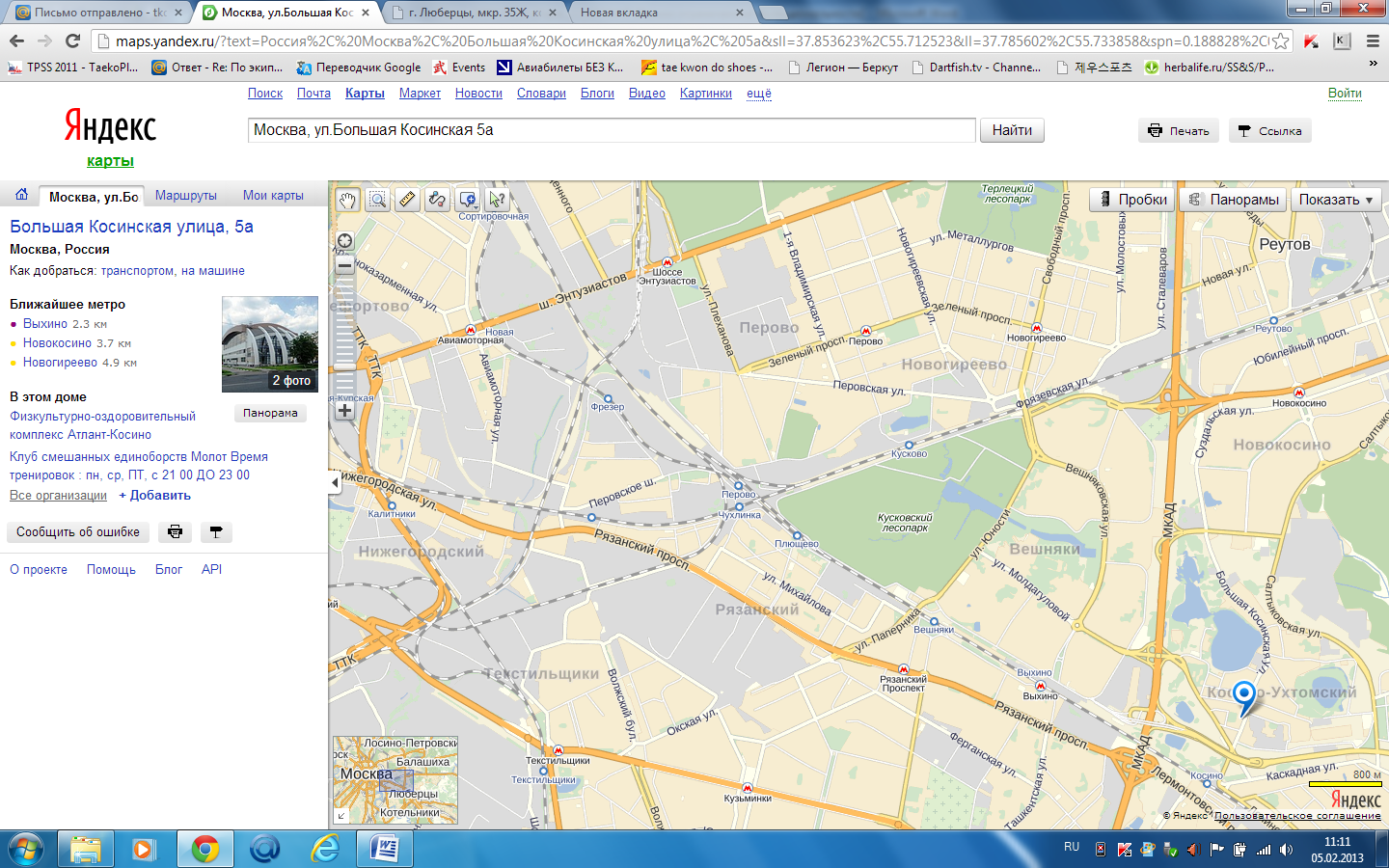 «СОГЛАСОВАННО»Президент РОО«Московская Федерация Тхэквондо»_____________А.К. Терехов«____» ___________ 2014г.«УТВЕРЖДАЮ»Президент РОО«Клуб Тхэквондо «Беркут»_______________С.Л. Подпалько«____» _______________ 2014г.«СОГЛАСОВАННО»Директор ГБУК г.Москвы      «Молодёжный центр «Лидер»_____________ С.Ю. Севалкин«____» ___________ 2014г.Год рожденияВесовые категорииРегламент 23 ФЕВРАЛЯ23 ФЕВРАЛЯ23 ФЕВРАЛЯ2001-03гг.р. ЮНОШИ и ДЕВУШКИЮноши3 раунда по 1 мин. 30сек. Перерыв 60с.2001-03гг.р. ЮНОШИ и ДЕВУШКИ 33, 37, 41, 45, 49, 53, 57, 61, 61+ кг3 раунда по 1 мин. 30сек. Перерыв 60с.2001-03гг.р. ЮНОШИ и ДЕВУШКИДевушки 3 раунда по 1 мин. 30сек. Перерыв 60с.2001-03гг.р. ЮНОШИ и ДЕВУШКИ29, 33, 37, 41, 44, 47, 51, 55, 55+ кг3 раунда по 1 мин. 30сек. Перерыв 60с.22 ФЕВРАЛЯ22 ФЕВРАЛЯ22 ФЕВРАЛЯ1998-00гг.р. ЮНИОРЫ и ЮНИОРКИЮниоры3 раунда по 2 мин. Перерыв 60с.1998-00гг.р. ЮНИОРЫ и ЮНИОРКИ45, 48, 51, 55, 59, 63, 68, 73, 73+ кг.3 раунда по 2 мин. Перерыв 60с.1998-00гг.р. ЮНИОРЫ и ЮНИОРКИЮниорки3 раунда по 2 мин. Перерыв 60с.1998-00гг.р. ЮНИОРЫ и ЮНИОРКИ42, 44, 46, 49, 52, 55, 59, 63, 63+ кг.3 раунда по 2 мин. Перерыв 60с.22 ФЕВРАЛЯ22 ФЕВРАЛЯ22 ФЕВРАЛЯ1998г.р. и старше МУЖЧИНЫ и ЖЕНЩИНЫМужчины3 раунда по 2 мин. Перерыв 60с.1998г.р. и старше МУЖЧИНЫ и ЖЕНЩИНЫ 54, 58, 63, 68, 74, 80, 87, 87+  кг3 раунда по 2 мин. Перерыв 60с.1998г.р. и старше МУЖЧИНЫ и ЖЕНЩИНЫЖенщины3 раунда по 2 мин. Перерыв 60с.1998г.р. и старше МУЖЧИНЫ и ЖЕНЩИНЫ 46, 49, 53, 57, 63, 67, 73, 73+ кг3 раунда по 2 мин. Перерыв 60с.